Name	Teacher	Date  	Investigation Planning ToolUse this tool and work with your classmates to plan your investigation.Your Set-upSteps in your investigationWrite the steps of the investigation to be sure you included matter movement, matter changes, and energy changes.1.2.3.4.5.6.Answering the Three Questions: Put a circle the step that measures matter movement, square around the step that measures matter changes and a star next to step that observing energy changes.Class PlansUse the space below and the back of the page to write the plans for a common procedure that all the groups doing the investigation will follow.Carbon: Transformations in Matter and Energy 2019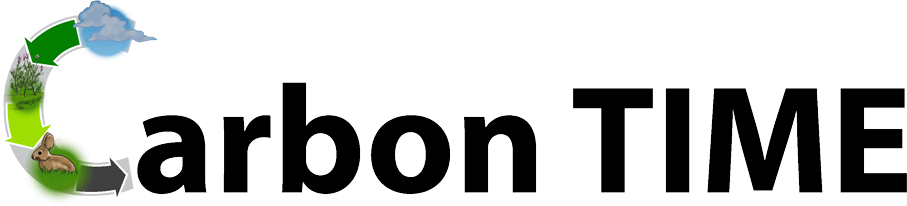 Michigan State University